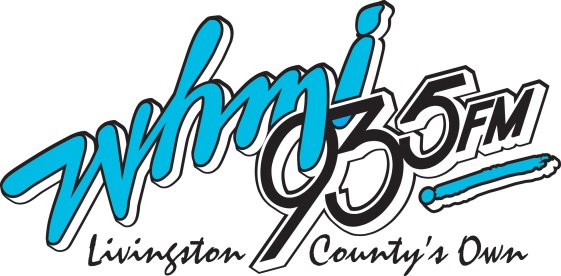 LIVINGSTON COUNTY ESTIMATES AMERICAN RECOVERY PLANBrighton cityLivingston County $          755,942 Brighton townshipLivingston County $      1,862,701 Cohoctah townshipLivingston County $          329,885 Conway townshipLivingston County $          356,446 Deerfield townshipLivingston County $          422,403 Genoa townshipLivingston County $      2,042,899 Green Oak townshipLivingston County $      1,873,661 Hamburg townshipLivingston County $      2,151,906 Handy townshipLivingston County $          837,500 Hartland townshipLivingston County $      1,497,862 Howell cityLivingston County $          948,284 Howell townshipLivingston County $          713,879 Iosco townshipLivingston County $          381,130 Marion townshipLivingston County $      1,102,415 Oceola townshipLivingston County $      1,462,514 Putnam townshipLivingston County $          833,649 Tyrone townshipLivingston County $      1,042,876 Unadilla townshipLivingston County $          341,339 TOTAL $    18,957,289 Livingston CountyMichigan $     37,236,248 